Anleitung: Rechenmaus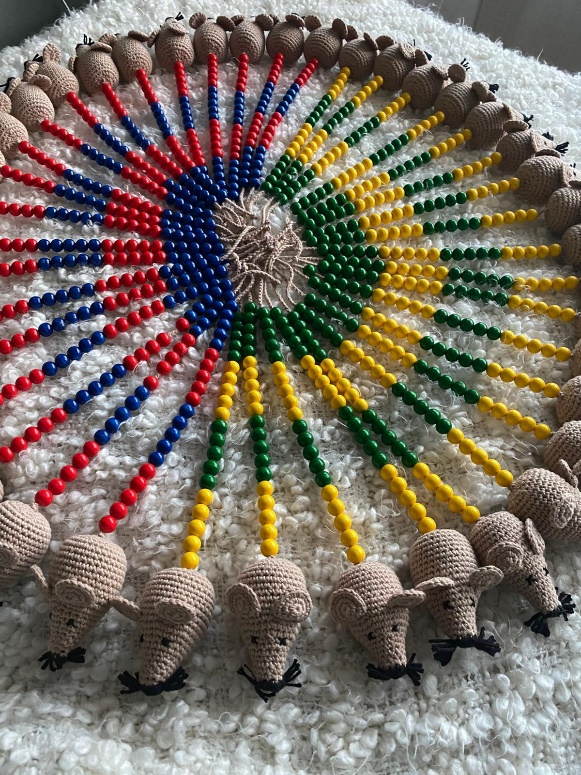 AbkürzungenHäkelmuster (Körper mit Schwanz)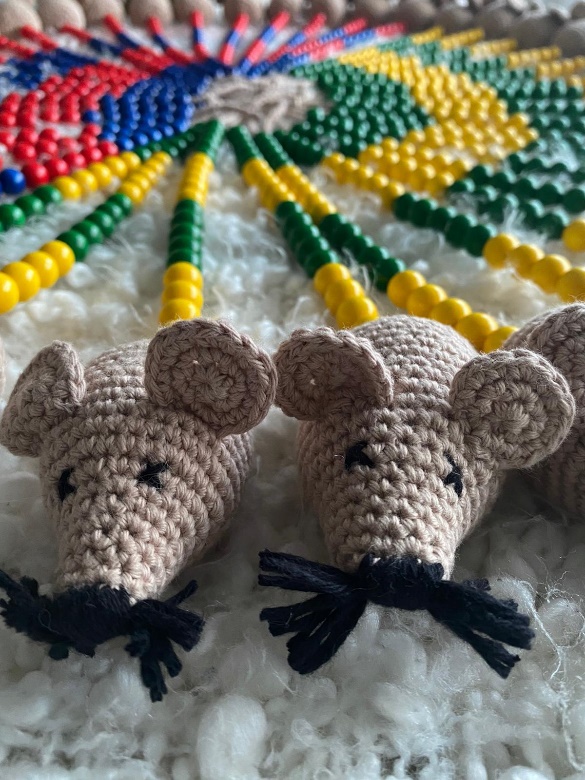 
Häkelmuster (Ohren, angenäht)RdRundefMfeste MascheMMasche(n)dMdoppelte MascheLmLuftmascheRdMagischer KreisRd1 fM 1 dM (9M)Rd2 fM 1 dM (12M)Rd12 fMRd12 fMRd3 fM 1 dM (15M)Rd15 fMRd2 fM 1 dM (20M)Rd20 fM    10. Rd2 fM 1 dM (26M)    11. Rd3 fM 1 dM (30M)12.-21. RdfM (in alle Maschen)Mit Füllwatte stopfen    22. Rd2 fM 1 Abnahme (bis Ende der Runde)    23. Rd1 fM 1 Abnahme (bis Ende der Runde)Verschließen85 Lm (Schwanz)1Magischer Kreis2Jede Masche verdoppeln3 Jede 2. Masche verdoppelnKettmasche